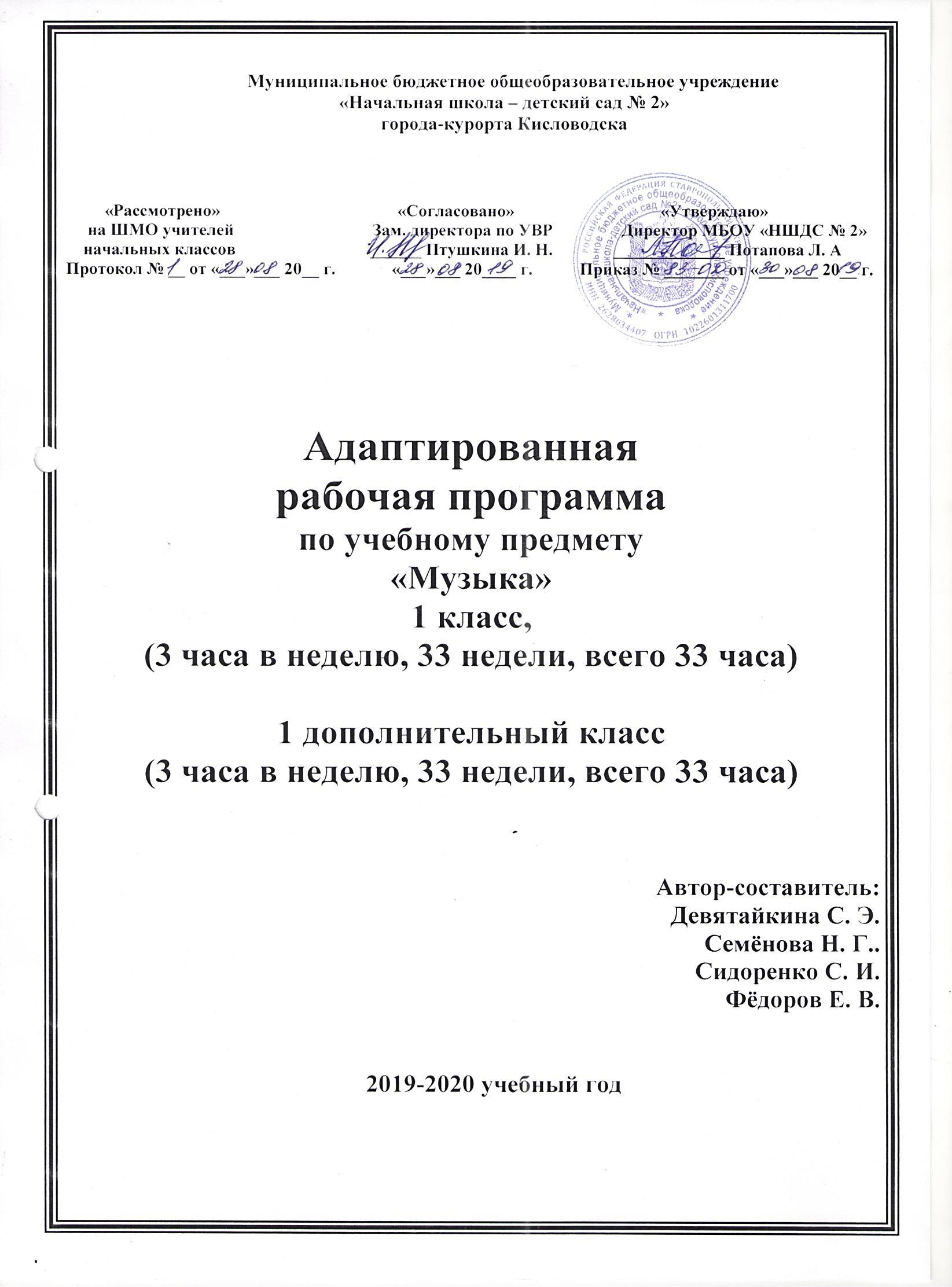 Пояснительная запискаАдаптированная программа по учебному предмету «Музыка» отражает содержание обучения предмету «Музыка» с учетом особых образовательных потребностей обучающихся с ЗПР. Сущность специфических для варианта 7.2 образовательных потребностей в приложении к изучению предмета раскрывается в соответствующих разделах пояснительной записки, учитывается в распределении учебного содержания по годам обучения и тематическом планировании. Адаптированная рабочая программа составлена на основе и с учётом следующих документов:- Федеральный закон «Об образовании в Российской Федерации» от 29 декабря 2012 № 273;- Федеральный государственный образовательный стандарт начального общего образования (ФГОС НОО) обучающихся с ОВЗ ((Приказ Минобрнауки № 1598 от 19.12.2014 г.);- Адаптированная основная общеобразовательная программа начального общего образования обучающихся с ЗПР (вариант 7.2).- Постановление Главного государственного врача РФ от 29 декабря 2010 года № 189 «Об утверждении СанПиН 2.4.2.2821-10…»- Сергеева Г. П. Музыка. Рабочие программы. Предметная линия учебников Г. П. Сергеевой, Е. Д. Критской. 1 – 4 классы. М.: Просвещение, 2017.- Устав ОО.Адаптированная программа по учебному предмету «Музыка» разработана на основе авторской программы Г. П. Сергеевой, Е. Д. Критской, Т. С. Шмагиной.Целью изучения предмета «Музыка» является формирование общекультурной компетенции обучающихся с ЗПР, привитие любви и вкуса к искусству, формирование способности символического (звукового, двигательного) опосредствования своих эмоциональных состояний. Овладение учебным предметом «Музыка» представляет определенную сложность для учащихся с ЗПР. Это связано с недостатками предшествующего обучения и воспитания, недостаточностью интереса к окружающему миру и себе, дефицитом регулятивных умений, препятствующих целенаправленному прослушиванию музыкальных произведений, неполной сформированностью возможностей символического опосредствования своих эмоциональных состояний, эмоциональной рефлексии. В соответствии перечисленными трудностями и обозначенными во ФГОС НОО обучающихся с ЗПР особыми образовательными потребностями определяются общие задачи учебного предмета: − расширять общий кругозор, способствующий совершенствованию учебно-познавательной деятельности; − формировать элементы музыкальной культуры и возможность элементарных эстетических суждений;- совершенствовать возможности саморегуляции во время прослушивания музыкальных произведений и исполнительской деятельности; − способствовать осознанному восприятию музыки и созданию различных образов, развивающих возможности символического опосредствования чувств. С учетом особых образовательных потребностей детей с ЗПР в 1 и 1 дополнительном классе обозначенные задачи конкретизируются следующим образом: − учить восприятию музыки, музыкального звучания природы и предметов, развивать дифференцированность слухового восприятия, формировать мотивацию к прослушиванию музыкальных произведений, танцу, пению; − обогащать представления об окружающем за счет бесед о музыке, музыкальных инструментах, людях искусства; − научить чувствовать настроение, выражаемое музыкальным произведением; − дать понятие о мелодии, ритме, песне, танце, марше, научить выделять их; − познакомить с народными музыкальными инструментами; − воспитывать любовь к Родине, национальным обычаям, формировать чувство гордости и патриотизма; − совершенствовать речевое дыхание, правильную артикуляцию звуков, формировать способность вербального выражения чувств, обогащать словарь; − удовлетворять особые образовательные потребности обучающихся с ЗПР за счет коррекции дефицитов эмоционального развития и формирования навыков саморегуляции и социально одобряемого поведения; − формировать умение понимать символическое выражение чувств музыкальными средствами, познакомить со знаковым опосредствованием музыки с помощью нот; − обеспечить наглядно-действенный характер образования. Общая характеристика и коррекционно-развивающее значение учебного предметаУчебный предмет «Музыка» играет существенную роль для эстетического развития и духовно-нравственного воспитания и в то же время обнаруживает существенный коррекционный потенциал. Дети с ЗПР, пришедшие в первый класс, как правило, не имеют достаточного с точки зрения нормативного развития знания о музыке, музыкальных инструментах и исполнителях, при отсутствии опыта посещения дошкольной образовательной организации у них бывают недостаточно сформированы навыки прослушивания музыки, движений под музыку и т.п. Для обучающихся с ЗПР типичны трудности саморегуляции, которые препятствуют адекватному поведению на уроках музыки. Недостатки речевого развития нередко проявляются в несовершенном речевом дыхании, нечеткости артикуляции. Общее несовершенство аналитико-синтетической деятельности затрудняет дифференциацию звучания различных музыкальных инструментов, определения характера музыкального произведения. Бедный словарный запас и необращенность к себе препятствует вербализации собственных чувств, возникающих при прослушивании музыкального произведения. Негрубая моторная недостаточность затрудняет выполнение двигательных заданий. Поэтому уроки музыки могут выполнить свою коррекционную функцию только при учете специфических образовательных потребностей обучающихся: подборе эмоционально привлекательного и доступного по возрасту музыкального материала, наглядно-действенном характере образования (обеспечения возможности познакомиться с реальными музыкальными инструментами и их звучанием), постоянной смене видов деятельности на уроке, поощрении любых проявлений детской активности, специального внимания к включению новой лексики в активный словарь. В ходе обучения в 1 и 1 дополнительном классе младший школьник с ЗПР получает первоначальные знания о мире музыки и ее символическом значении. Значение предмета в общей системе коррекционно-развивающей работыИзучение учебного предмета «Музыка» вносит свой вклад в общую систему коррекционно-развивающей работы, направленной на удовлетворение специфических образовательных потребностей обучающегося с ЗПР. Если обучение предмету построено с соблюдением специальных дидактических принципов, предполагает использование адекватных методов и конкретных приемов, то у школьника возникает интерес к художественной деятельности вообще и музыке в частности. Обучение учебному предмету «Музыка» способствует в первую очередь эстетическому и духовно-нравственному развитию, воспитанию патриотизма. Кроме того, учитель музыки должен поддерживать тесную связь с другими участниками сопровождения (учителем по основным предметам, психологом, логопедом). Они помогут понять основные особенности обучающихся с ЗПР, соблюдать индивидуальный подход к детям. Учитель должен поддерживать тесную связь с логопедом, поскольку распевки на уроках музыки способствуют правильному речевому дыханию и артикуляции. Взаимосвязь учителя музыки и психолога заключается в учете рекомендаций последнего в реализации индивидуального подхода к обучающимся, соблюдении этапности работы по формированию произвольной регуляции деятельности и поведения. Психолог может посоветовать учителю конкретные музыкально-двигательные упражнения, которые будут полезны обучающимся. Для удовлетворения специфических образовательных потребностей обучающихся по варианту 7.2. следует:- преподносить новый материал развернуто, пошагово и закреплять тот или иной усвоенный материал на протяжении нескольких занятий. -  ориентироваться на достигнутый уровень развития большинства детей – от этого зависит и подбор музыкального материала, и его преподнесение на доступном уровне. - постоянно разнообразить содержание проводимых занятий, включая в ход урока двигательные паузы. -  обращать внимание на общее состояние ребенка, осуществляя при необходимости гибкую корректировку адресуемых ему заданий. Обучающиеся, которым рекомендовано обучение по варианту 7.2, нуждаются также в том, чтобы на уроках музыки в 1 и 1 дополнительном классе учитель: − постоянно побуждал детей высказываться; − способствовал вовлеченности всех детей в ход занятия; − пояснял пользу изучаемого материала и формировал мотивацию слушания музыки за пределами урока. Взаимодействие всех участников коррекционно-педагогического процесса, активное привлечение родителей необходимо для формирования сферы жизненной компетенции, реализации целей программы духовно-нравственного развития, воспитания и достижения планируемых результатов образования. Место предмета в учебном планеАдаптированная рабочая программа составлена на 33 часа (по 1 часу в неделю при 33 учебных неделях) в 1 классе и 33 часа (по 1 часу в неделю при 33 учебных неделях) в 1 дополнительном классе. При определении продолжительности занятий в соответствии с АООП используется ступенчатый режим: в первом полугодии (в сентябре, октябре − по 3 урока в день по 35 минут каждый, в ноябре, декабре − по 4 урока по 35 минут каждый; в январе, мае − по 4 урока по 40 минут каждый). Личностные, метапредметные и предметные результатыосвоения учебного предметаВ результате изучения курса «Музыка» в начальной школе должны быть достигнуты определённые результаты.Личностные результаты отражаются в индивидуальных качественных свойствах учащихся, которые они должны приобрести в процессе освоения учебного курса «Музыка»:• чувство гордости за свою Родину, российский народ и историю России, осознание своей этнической и национальной принадлежности на основе изучения лучших образцов фольклора, шедевров музыкального наследия русских композиторов, музыки Русской православной церкви, различных направлений современного музыкального искусства России;• целостный, социально ориентированный взгляд на мир в его органичном единстве и разнообразии природы, культур, народов и религий на основе сопоставления произведений русской музыки и музыки других стран, народов, национальных стилей, религиозных конфессий;• умение наблюдать за разнообразными явлениями жизни и искусства в учебной и внеурочной деятельности, их понимание и оценка - ориентация в культурном многообразии окружающей действительности, участие в музыкальной жизни класса, школы, города и др.;• уважительное отношение к культуре других народов; сформированность эстетических потребностей, ценностей и чувств;• развитие мотивов учебной деятельности и личностного смысла учения; овладение навыками сотрудничества с учителем и сверстниками;• ориентация в культурном многообразии окружающей действительности, участие в музыкальной жизни класса, школы, города и др.;• формирование этических чувств доброжелательности и эмоционально-нравственной отзывчивости, понимания чувств других людей и сопереживания им;• развитие музыкально-эстетического чувства, проявляющего себя в эмоционально-ценностном отношении к искусству, понимании его функций в жизни человека и общества.Метапредметные результаты характеризуют уровень сформированности универсальных учебных действий учащихся, проявляющихся в познавательной и практической деятельности:• овладение способностью принимать и сохранять цели и задачи учебной деятельности, поиска средств её осуществления в разных формах и видах музыкальной деятельности;• освоение способов решения проблем творческого и поискового характера в процессе восприятия, исполнения, оценки музыкальных сочинений;• формирование умения планировать, контролировать и оценивать учебные действия в соответствии с поставленной задачей и условием её реализации в процессе познания содержания музыкальных образов; определять наиболее эффективные способы достижения результата в исполнительской и творческой деятельности;• продуктивное сотрудничество (общение, взаимодействие) со сверстниками при решении различных музыкально-творческих задач на уроках музыки, во внеурочной и внешкольной музыкально-эстетической деятельности;• освоение начальных форм познавательной и личностной рефлексии; позитивная самооценка своих музыкально-творческих возможностей;• овладение навыками смыслового прочтения содержания музыкальных текстов различных стилей и жанров в соответствии с целями и задачами деятельности;• приобретение умения осознанного построения речевого высказывания о содержании, характере, особенностях языка музыкальных произведений разных эпох, творческих направлений в соответствии с задачами коммуникации;
• формирование у младших школьников умения составлять тексты, связанные с размышлениями о музыке и личностной оценкой её содержания, в устной и письменной форме;• овладение логическими действиями сравнения, анализа, синтеза, обобщения, установления аналогий в процессе интонационно-образного и жанрового, стилевого анализа музыкальных сочинений и других видов музыкально-творческой деятельности;• умение осуществлять информационную, познавательную и практическую деятельность с использованием различных средств информации и коммуникации (включая пособия на электронных носителях, обучающие музыкальные программы, цифровые образовательные ресурсы, мультимедийные презентации, работу с интерактивной доской и т. п.).Предметные результаты изучения музыки отражают опыт
учащихся в музыкально-творческой деятельности:• формирование представления о роли музыки в жизни человека, его духовно-нравственном развитии;• формирование общего представления о музыкальной картине мира;
• знание основных закономерностей музыкального искусства на примере изучаемых музыкальных произведений;• формирование основ музыкальной культуры, в том числе на материале музыкальной культуры родного края, развитие художественного вкуса и интереса к музыкальному искусству и музыкальной деятельности;• формирование устойчивого интереса к музыке и различным видам (или какому-либо виду) музыкально-творческой деятельности;• умение воспринимать музыку и выражать своё отношение к музыкальным произведениям;• умение эмоционально и осознанно относиться к музыке различных направлений: фольклору, музыке религиозной традиции, классической и современной, понимать содержание, интонационно-образный смысл произведений разных жанров и стилей;• умение воплощать музыкальные образы при создании театрализованных и музыкально-пластических композиций, исполнении вокально-хоровых произведений, в импровизациях.Содержание учебного предметаУчебный предмет «Музыка» представлен следующими содержательными линиями: «Музыка в жизни человека», «Основные закономерности музыкального искусства», «Музыкальная картина мира». Музыка в жизни человека. Истоки возникновения музыки. Рождение музыки как естественное проявление человеческого состояния. Звучание окружающей жизни, природы, настроений, чувств и характера человека.Обобщённое представление об основных образно-эмоциональных сферах музыки и о многообразии музыкальных жанров и стилей. Песня, танец, марш и их разновидности. Песенность, танцевальность, маршевость. Опера, балет, симфония, концерт, сюита, кантата, мюзикл.Отечественные народные музыкальные традиции. Народное творчество России. Музыкальный и поэтический фольклор: песни, танцы, действа, обряды, скороговорки, загадки, игры-драматизации. Историческое прошлое в музыкальных образах. Народная и профессиональная музыка. Сочинения отечественных композиторов о Родине. Духовная музыка в творчестве композиторов.Основные закономерности музыкального искусства. Интонационно-образная природа музыкального искусства. Выразительность и изобразительность в музыке. Интонация как озвученное состояние, выражение эмоций и мыслей.Интонации музыкальные и речевые. Сходство и различия. Интонация — источник музыкальной речи. Основные средства музыкальной выразительности (мелодия, ритм, темп, динамика, тембр, лад и др.).Музыкальная речь как способ общения между людьми, её эмоциональное воздействие. Композитор - исполнитель - слушатель. Особенности музыкальной речи в сочинениях композиторов, её выразительный смысл. Нотная запись как способ фиксации музыкальной речи. Элементы нотной грамоты.Развитие музыки - сопоставление и столкновение чувств и мыслей человека, музыкальных интонаций, тем, художественных образов. Основные приёмы музыкального развития (повтор и контраст).Формы построения музыки как обобщённое выражение художественно-образного содержания произведений. Формы одно-, двух- и трёхчастные, вариации, рондо и др.Музыкальная картина мира. Интонационное богатство музыкального мира. Общие представления о музыкальной жизни страны. Детские хоровые и инструментальные коллективы, ансамбли песни и танца. Выдающиеся исполнительские коллективы (хоровые, симфонические). Музыкальные театры.
Конкурсы и фестивали музыкантов. Музыка для детей: радио и телепередачи, видеофильмы, звукозаписи (CD, DVD).Различные виды музыки: вокальная, инструментальная, сольная, хоровая, оркестровая. Певческие голоса: детские, женские, мужские. Хоры: детский, женский, мужской, смешанный. Музыкальные инструменты. Оркестры: симфонический, духовой, народных инструментов.Народное и профессиональное музыкальное творчество разных стран мира. Многообразие этнокультурных, исторически сложившихся традиций. Региональные музыкально-поэтические традиции: содержание, образная сфера и музыкальный язык.Описание ценностных ориентиров содержания учебного предметаУроки музыки, как и художественное образование в целом, предоставляя всем детям возможности для культурной и творческой деятельности, позволяют сделать более динамичной и плодотворной взаимосвязь образования, культуры и искусства.Освоение музыки как духовного наследия человечества предполагает формирование опыта эмоционально-образного восприятия, начальное овладение различными видами музыкально-творческой деятельности, приобретение знаний и умений, овладение универсальными учебными действиями, что становится фундаментом обучения на дальнейших ступенях общего образования, обеспечивает введение учащихся в мир искусства и понимание неразрывной связи музыки и жизни.Внимание на музыкальных занятиях акцентируется на личностном развитии, нравственно-эстетическом воспитании, формировании культуры мировосприятия младших школьников через эмпатию, идентификацию, эмоционально-эстетический отклик на музыку. Уже на начальном этапе постижения музыкального искусства, младшие школьники понимают, что музыка открывает перед ними возможности для познания чувств и мыслей человека, его духовно-нравственного становления, развивает способность сопереживать, встать на позицию другого человека, вести диалог, участвовать в обсуждении значимых для человека явлений жизни и искусства, продуктивно сотрудничать со сверстниками и взрослыми. Это способствует формированию интереса и мотивации к дальнейшему овладению различными видами музыкальной деятельности и организации своего культурно-познавательного досуга.Содержание обучения ориентировано на целенаправленную организацию и планомерное формирование музыкальной учебной деятельности, способствующей личностному, коммуникативному, познавательному и социальному развитию растущего человека. Предмет «Музыка», развивая умение учиться, призван формировать у ребенка современную картину мира.Учебно – тематический планТематическое планированиеКалендарно – тематическое планирование 1 классНа основе авторской программы «Музыка». 1- 4 классы. Критская, Г. П. Сергеева, Т. С. Шмагина.Всего – 33 часа.Календарно – тематическое планированиеМузыка, 1 дополнительный классНа основе авторской программы «Музыка». 1- 4 классы. Критская, Г. П. Сергеева, Т. С. Шмагина.Всего – 33 часа.Описание учебно-методического и материально-технического обеспечения образовательного процессаУчебно-методические пособия:Программа общеобразовательных учреждений «Музыка 1-7 классы», Е.Д. Критская, Г.П. Сергеева, Т.С. Шмагина, М. «Просвещение», 2009Е.Д. Критская, Г.П. Сергеева, Т.С. Шмагина  Музыка 1 класс, учебник для общеобразовательных учреждений, М. «Просвещение», 2011Музыкальные инструменты (в соответствии с возможностями образовательной организации); Технические средства обучения:мультимедиапроектор,интерактивная доска,компьютер
магнитофон.Фонотека с разнообразными записями звуков природы, музыки; Видеотека с записями выступлений различных исполнителей; Портреты композиторов в электронном виде: С.С. Прокофьев, П.И. Чайковский, Э. Григ, Н.А. Римский-Корсаков, К. Глюк, Л.В. Бетховен, Г.В. Свиридов, Д. Кабалевский, И. С. Бах, С. Крылова, В. А. МоцартАудиозаписи и фонохрестоматии по музыке:1 класс: «Музыка вокруг нас»«Щелкунчик», фрагменты из балета. П. Чайковский.Пьесы из «Детского альбома». П. Чайковский.«Октябрь» («Осенняя песнь») из цикла «Времена года». П. Чайковский.«Колыбельная Волховы», песня Садко («Заиграйте, мои гусельки») из оперы «Садко». Н. Римский-Корсаков.«Петя и волк», фрагменты из симфонической сказки. С. Прокофьев.Третья песня Леля из оперы «Снегурочка». Н. Римский-Корсаков.
«Гусляр Садко». В. Кикта.«Фрески Софии Киевской», фрагмент 1-й части Концертной симфонии для арфы с оркестром. В. Кикта.«Звезда покатилась». В. Кикта, слова В. Татаринова.«Мелодия» из оперы «Орфей и Эвридика». К. Глюк.«Шутка» из Сюиты № 2 для оркестра. И. С. Бах.«Осень» из Музыкальных иллюстраций к повести А. Пушкина «Метель». Г. Свиридов.«Пастушья песенка» на тему из 5-й части Симфонии № 6 («Пасторальной»). Л. Бетховен, слова К. Алемасовой.«Капельки». В. Павленко, слова Э. Богдановой; «Скворушка прощается». Т. Попатенко, слова М. Ивенсен; «Осень», русская народная песня и др.«Азбука». А. Островский, слова З. Петровой; «Алфавит». Р. Паулс, слова И. Резника; «Домисолька». О. Юдахина, слова В. Ключникова; «Семь подружек». В. Дроцевич, слова В. Сергеева; «Песня о школе». Д. Кабалевский, слова В. Викторова и др.«Дудочка», русская народная песня;    «Пастушья», французская народная песня;«Веселый пастушок», финская народная песня, русский текст В. Гурьяна.
«Почему медведь зимой спит». Л. Книппер, слова А. Коваленкова.«Зимняя сказка». Музыка и слова С. Крылова.Рождественские колядки и рождественские песни народов мира. 1 дополнительный класс «Музыка и ты»:Пьесы из «Детского альбома». П. Чайковский.«Утро» из сюиты «Пер Гюнт». Э. Григ.«Добрый день». Я. Дубравин, слова В. Суслова.«Утро». А. Парцхаладзе, слова Ю. Полухина.«Солнце», грузинская народная песня, обраб. Д. Аракишвили.«Пастораль» из Музыкальных иллюстраций к повести А. Пушкина «Метель». Г. Свиридов.«Пастораль» из Сюиты в старинном стиле. А. Шнитке. «Наигрыш». А. Шнитке.«Утро». Э. Денисов.
«Доброе утро» из кантаты «Песни утра, весны и мира». Д. Кабалевский, слова Ц. Солодаря.
«Вечерняя» из Симфонии-действа «Перезвоны» (по прочтению В. Шукшина). В. Гаврилин.
«Вечер» из «Детской музыки». С. Прокофьев.
«Вечер». В. Салманов.
«Вечерняя сказка». А. Хачатурян.
«Менуэт». Л. Моцарт.«Болтунья». С. Прокофьев, слова А. Барто.
«Баба Яга». Детская народная игра.
«У каждого свой музыкальный инструмент», эстонская народная песня. Обраб. X. Кырвите, пер. М. Ивенсен.
Главная мелодия из Симфонии № 2 («Богатырской»). А. Бородин.
«Солдатушки, бравы ребятушки», русская народная песня.
«Песня о маленьком трубаче». С. Никитин, слова С. Крылова.
«Учил Суворов». А. Новиков, слова М. Левашова.
«Волынка». И. С. Бах.
«Колыбельная». М. Кажлаев.
«Колыбельная». Г. Гладков.
«Золотые рыбки» из балета «Конек-Горбунок». Р. Щедрин.
Лютневая музыка. Франческо да Милано.
«Кукушка». К. Дакен.«Спасибо». И. Арсеев, слова З. Петровой.
«Праздник бабушек и мам». М. Славкин, слова Е. Каргановой.
Увертюра из музыки к кинофильму «Цирк». И. Дунаевский.
«Клоуны». Д. Кабалевский.
«Семеро козлят», заключительный хор из оперы «Волк и семеро козлят». М. Коваль, слова Е. Манучаровой.
Заключительный хор из оперы «Муха-цокотуха». М. Красев, слова К. Чуковского.
«Добрые слоны». А. Журбин, слова В. Шленского.
«Мы катаемся на пони». Г. Крылов, слова М. Садовского.
«Слон и скрипочка». В. Кикта, слова В. Татаринова.
«Бубенчики», американская народная песня, русский текст Ю. Хазанова.
«Ты откуда, музыка?». Я. Дубравин, слова В. Суслова.
«Бременские музыканты» из Музыкальной фантазии на тему сказок братьев Гримм. Г. Гладков, слова Ю. Энтина.Презентации Microsoft Power Point: О жизни и творчестве композиторов: С.С. Прокофьев, П.И. Чайковский, Э. Григ, Н.А. Римский-Корсаков, К. Глюк, Л.В. Бетховен, Г.В. Свиридов, Д. Кабалевский, И.-С. Бах, С. Крылова, В. А. Моцарт«Хоровод муз»«Азбука, азбука каждому нужна…»«Нотная грамота»«Русские народные музыкальные инструменты»«Садко». Из русского былинного сказа»«Музыкальные инструменты»«Звучащие картины»«Народные песни-колядки»«Музыка утра»«Музыка вечера»«Музыкальные портреты»«Музыка в цирке»«Музыкальный театр»«Песни в мультфильмах»«Афиша»Планируемые результаты изучения учебного предметаС учетом индивидуальных возможностей и особых образовательных потребностей обучающихся с ЗПР личностные результаты, которые могут быть сформированы при изучении учебного предмета «Музыка» отражают: − осознание себя как гражданина России, формирование чувства гордости за свою Родину, российский народ и историю России, осознание своей этнической и национальной принадлежности; − формирование уважительного отношения к культуре других народов; − способность к осмыслению социального окружения, своего места в нем, принятие соответствующих возрасту ценностей и социальных ролей; − формирование эстетических потребностей, ценностей и чувств; − развитие этических чувств, доброжелательности и эмоционально-нравственной отзывчивости, понимания и сопереживания чувствам других людей; − развитие навыков сотрудничества со взрослыми и сверстниками в разных социальных ситуациях; − формирование установки на бережное отношение к духовным ценностям; − способность к осмыслению и дифференциации музыкальной картины мира, ее временной организации. С учетом индивидуальных возможностей и особыхобразовательных потребностей обучающихся с ЗПР метапредметные результаты могут быть обозначены следующим образом. Сформированные познавательные универсальные учебные действия проявляются возможностью: − осуществлять разносторонний анализ (звучащей музыки); − сравнивать музыкальные произведения; − обобщать-классифицировать музыкальные произведения. Сформированные регулятивные универсальные учебные действия проявляются возможностью: − понимать смысл предъявляемых учебных задач (прослушать, определить, придумать и т.п.); − планировать свои действия в соответствии с поставленной задачей и условием ее реализации (например, высказывание по результату прослушивания, двигательное изображение по заданию и т.п.); − осуществлять контроль результатов (выучена запевка, стихотворение, куплет и пр.) под руководством учителя и самостоятельно. Сформированные коммуникативные универсальные учебные действия проявляются возможностью: − адекватно использовать речевые средства при обсуждении результата деятельности; − использовать формулы речевого этикета во взаимодействии с соучениками и учителем. Учебный предмет «Музыка» имеет значение для формирования сферы жизненной компетенции, мониторинг становления которой оценивается по ниже перечисленным направлениям. Развитие адекватных представлений о собственных возможностях проявляется в умениях:С учетом индивидуальных возможностей и особых образовательных потребностей обучающихся с ЗПР метапредметные результаты могут быть обозначены следующим образом. Сформированные познавательные универсальные учебные действия проявляются возможностью: − осуществлять разносторонний анализ (звучащей музыки); − сравнивать музыкальные произведения; − обобщать-классифицировать музыкальные произведения. Сформированные регулятивные универсальные учебные действия проявляются возможностью: − понимать смысл предъявляемых учебных задач (прослушать, определить, придумать и т.п.); − планировать свои действия в соответствии с поставленной задачей и условием ее реализации (например, высказывание по результату прослушивания, двигательное изображение по заданию и т.п.); − осуществлять контроль результатов (выучена запевка, стихотворение, куплет и пр.) под руководством учителя и самостоятельно. Сформированные коммуникативные универсальные учебные действия проявляются возможностью: − адекватно использовать речевые средства при обсуждении результата деятельности; − использовать формулы речевого этикета во взаимодействии с соучениками и учителем. Учебный предмет «Музыка» имеет значение для формирования сферы жизненной компетенции, мониторинг становления которой оценивается по ниже перечисленным направлениям. Развитие адекватных представлений о собственных возможностях проявляется в умениях:– обозначить понимание и впечатление от воспринимаемого (понимаю – не понимаю); – оценка своих возможностей в выполнении музыкальных заданий, сопоставление успешности их выполнения (развитие возможностей самооценки). Овладение навыками коммуникации и принятыми ритуалами социального взаимодействия проявляется: – в умении слушать внимательно, не мешать другим, адекватно реагировать на творческие попытки одноклассников; – в умении выполнять задания учителя, преодолевать стеснительность, адекватно реагировать на одобрение и порицание, возможную критику со стороны одноклассников. Способность к осмыслению и дифференциации картины мира, ее пространственно-временной организации проявляется в понимании роли музыки и культуры в трансляции культурного наследия. Способность к осмыслению социального окружения, своего места в нем, принятие соответствующих возрасту ценностей и социальных ролей проявляются в стремлении научиться слушать и понимать музыку, выполнять музыкальные задания. Кроме того изучение учебного предмета «Музыка» непосредственно связано с реализацией программы духовно-нравственного развития, воспитания. Решаются следующие важнейшие задачи воспитания: – формирование основ российской гражданской идентичности – осознание себя как гражданина России; – пробуждение чувства гордости за свою Родину, российский народ и историю России; – осознание своей этнической и национальной принадлежности, воспитание положительного отношения к своей национальной культуре; – формирование патриотизма и чувства причастности к коллективным делам (в ходе организации праздников); – воспитание эмоционально-положительного отношения к прекрасному, формирование представлений об эстетических идеалах и ценностях (эстетическое воспитание). Предметные результаты в целом оцениваются в конце начального образования и обозначаются в АООП как: 1) формирование первоначальных представлений о роли музыки в жизни человека, ее роли в духовно-нравственном развитии человека; 2) формирование элементов музыкальной культуры, интереса к музыкальному искусству и музыкальной деятельности, формирование элементарных эстетических суждений; 3) развитие эмоционального осознанного восприятия музыки, как в процессе активной музыкальной деятельности, так и во время слушания музыкальных произведений; 4) формирование эстетических чувств в процессе слушания музыкальных произведений различных жанров; 5) использование музыкальных образов при создании театрализованных и музыкально-пластических композиций, исполнении вокально-хоровых произведений, в импровизации. С учетом особых образовательных потребностей обучающегося с ЗПР в 1 классе предметные результаты конкретизируются следующим образом: − адекватно ведет себя на уроках; − проявляется позитивное отношение к прослушиванию музыкальных произведений, танцу, пению; − появляется возможность чувствовать настроение, выражаемое музыкальным произведением (по словесному отчету); − различает песню, танец, марш; − знает названия некоторых музыкальных инструментов; − различает некоторые звучания (голоса, музыкальные инструменты и пр.). Класс Название разделаКоличество часов1 классМузыка вокруг нас33 ч.1 дополнительный классМузыка и ты33ч.№п/пКол – во часовТема урокаТребования к уровню подготовки обучающихся.Планируемые результатыТребования к уровню подготовки обучающихся.Планируемые результатыТребования к уровню подготовки обучающихся.Планируемые результатыТребования к уровню подготовки обучающихся.Планируемые результатыФорма контроляДатаДатаДата№п/пКол – во часовТема урокаПредметныеМетапредметныеЛичностныеЛичностныеФорма контроляпланфактфактМузыка вокруг нас (33 ч.)Музыка вокруг нас (33 ч.)Музыка вокруг нас (33 ч.)Музыка вокруг нас (33 ч.)Музыка вокруг нас (33 ч.)Музыка вокруг нас (33 ч.)Музыка вокруг нас (33 ч.)Музыка вокруг нас (33 ч.)Музыка вокруг нас (33 ч.)Музыка вокруг нас (33 ч.)Музыка вокруг нас (33 ч.)122И муза вечная со мной(Урок-экскурсия в  природу)Научатся: слушать музыку на примере произведенияП. И. Чайковского «Щелкунчик» (фрагменты); размышлять об истоках возникновения музыкального искусства; правилам поведения и пения на уроке; наблюдать за музыкой в жизни человека и звучанием природы.Познакомятся с назначением основных учебных принадлежностей и правилами их использования.Регулятивные: выполнять учебные действия в качестве слушателя.Познавательные: использовать общие приемы решения задач; ориентироваться в информационном материале учебника.Коммуникативные: адекватно оценивать собственное поведение; воспринимать музыкальное произведение и мнение других людей о музыкеРегулятивные: выполнять учебные действия в качестве слушателя.Познавательные: использовать общие приемы решения задач; ориентироваться в информационном материале учебника.Коммуникативные: адекватно оценивать собственное поведение; воспринимать музыкальное произведение и мнение других людей о музыкеАдекватная мотивация учебной деятельности.Я – слушательТекущий342Хоровод муз (Урок-игра)Научатся: водить хороводы и исполнять хороводные песни; использовать музыкальную речь как способ общения между людьми и передачи информации, выраженной в звуках; сравнивать танцы разных народов между собой.Регулятивные: преобразовывать познавательную задачу в практическую.Познавательные: ориентироваться в разнообразии способов решения задач.Коммуникативные: договариваться о распределении функций и ролей в совместной деятельности; работать в паре, группе.Регулятивные: преобразовывать познавательную задачу в практическую.Познавательные: ориентироваться в разнообразии способов решения задач.Коммуникативные: договариваться о распределении функций и ролей в совместной деятельности; работать в паре, группе.Чувство сопричастности и гордости за культурное наследие своего народа, уважительное отношение к культуре других народов.Фронтальный562Повсюду музыка слышна. (Экскурсия)Научатся: сочинять песенки-попевки; определять характер, настроение, жанровую основу песен-попевок; принимать участие в элементарной импровизации и исполнительской деятельностиРегулятивные: ставить новые учебные задачи в сотрудничестве с учителем.Познавательные: осуществлять поиск необходимой информации.Коммуникативные: ставить вопросы, обращаться за помощью, контролировать свои действия в коллективной работеРегулятивные: ставить новые учебные задачи в сотрудничестве с учителем.Познавательные: осуществлять поиск необходимой информации.Коммуникативные: ставить вопросы, обращаться за помощью, контролировать свои действия в коллективной работеНаличие эмоционального отношения к искусству, эстетического взгляда на мир в его целостности, художественном и самобытном разнообразии.Текущий782Душа музыки – мелодия(Урок- игра)Научатся: определять характерные черты жанров музыки (на примере произведений «Сладкая греза», «Марш деревянных солдатиков», «Вальс» П. И. Чайковского); сравнивать музыкальные произведения различных жанров и стилей.Регулятивные: формировать и удерживать учебную задачу.Познавательные: использовать общие приемы решения исполнительской задачи.Коммуникативные: координировать и принимать различные позиции во взаимодействии.Регулятивные: формировать и удерживать учебную задачу.Познавательные: использовать общие приемы решения исполнительской задачи.Коммуникативные: координировать и принимать различные позиции во взаимодействии.Продуктивное сотрудничество, общение, взаимодействие со сверстниками при решении различных творческих, музыкальных задач.Групповой9102Музыка осени(Урок-экскурсия в природу)Научатся: слушать мотивы осенних мелодий (на примере произведений П. И. Чайковского «Осенняя песнь», 
Г. Свиридова «Осень»); объяснять термины мелодия и аккомпанемент, мелодия – главная мысль музыкального произведенияРегулятивные: формулировать и удерживать учебную задачу.Познавательные: ориентироваться в разнообразии способов решения задач.Коммуникативные: формулировать собственное мнение 
и позициюРегулятивные: формулировать и удерживать учебную задачу.Познавательные: ориентироваться в разнообразии способов решения задач.Коммуникативные: формулировать собственное мнение 
и позициюВнутренняя позиция, эмоциональное развитие, сопереживаниеТекущий11122Сочини мелодию(Урок-игра)Научатся: находить (выбирать) различные способы сочинения мелодии, использовать простейшие навыки импровизации в музыкальных играх; выделять отдельные признаки предмета 
и объединять их по общему признакуРегулятивные: выполнять учебные действия в качестве композитора. Познавательные: использовать общие приемы в решении исполнительских задач.Коммуникативные: ставить вопросы, формулировать затруднения, предлагать помощьРегулятивные: выполнять учебные действия в качестве композитора. Познавательные: использовать общие приемы в решении исполнительских задач.Коммуникативные: ставить вопросы, формулировать затруднения, предлагать помощьМотивация учебной деятельности. Уважение к чувствам и настроениям другого человекаГрупповой13142Азбука, азбука каждому нужна (Урок-путешествие в музыкальном кабинете)Научатся: слушать песни, различать части песен; пони-мать истоки музыки и отражение различных явлений жизни, в том числе и школьной; исполнять различные по характеру музыкальные произведения; проявлять эмоциональную отзывчивость, личностное отношение при восприятии музыкальных произведенийРегулятивные: выполнять учебные действия в качестве слушателя и исполнителя. Познавательные: осуществлять и выделять необходимую информацию.Коммуникативные: участвовать в коллективном пении, музицировании, в коллективных инсценировкахРегулятивные: выполнять учебные действия в качестве слушателя и исполнителя. Познавательные: осуществлять и выделять необходимую информацию.Коммуникативные: участвовать в коллективном пении, музицировании, в коллективных инсценировкахНаличие эмоционального отношения к искусству, интереса к отдельным видам музыкально-практической деятельностиФронтальный15162Музыкальная азбука(Урок – экскурсия в музыкальную школу)Научатся: различать понятия звук, нота, мелодия, ритм; исполнять простейшие ритмы (на примере «Песни о школе» Д. Кабалевского, Г. Струве «Нотный бал»); импровизировать в пении, игре, пластикеРегулятивные: формулировать и удерживать учебную задачу.Познавательные: ориентироваться в разнообразии способов решения задач.Коммуникативные: проявлять активность в решении познавательных задачРегулятивные: формулировать и удерживать учебную задачу.Познавательные: ориентироваться в разнообразии способов решения задач.Коммуникативные: проявлять активность в решении познавательных задачПринятие образа «хорошего ученика». Понимание роли музыки в собственной жизниТекущий17182Пришло Рождество, начинается торжество. Родной обычай старины. (Изучение нового материала. Урок-путешествие)Научатся: выразительно исполнять рождественские песни; различать понятия народные праздники, рождественские песни (на примере песен «Рождество Христово», «Ночь тиха над Палестиной», «Зимняя сказка» С. Крылова)Регулятивные: формулировать и удерживать учебную задачу. Познавательные: понимать содержание рисунка и соотносить его с музыкальными впечатлениями.Коммуникативные: ставить вопросы; обращаться за помощью, слушать собеседникаРегулятивные: формулировать и удерживать учебную задачу. Познавательные: понимать содержание рисунка и соотносить его с музыкальными впечатлениями.Коммуникативные: ставить вопросы; обращаться за помощью, слушать собеседникаЭтические чувства, чувство сопричастности истории своей Родины и народаТекущий19202Добрый праздник среди зимы. Научатся: выразительно исполнять рождественские колядки.Приобретут опыт музыкально-творческой деятельности через сочинение, исполнение, слушаниеРегулятивные: формулировать и удерживать учебную задачу.Познавательные: узнавать, называть и определять явления окружающей действительности.Коммуникативные: обращаться за помощью, формулировать свои затруднения.Регулятивные: формулировать и удерживать учебную задачу.Познавательные: узнавать, называть и определять явления окружающей действительности.Коммуникативные: обращаться за помощью, формулировать свои затруднения.Укрепление культурной, этнической и гражданской идентичности в соответствии с духовными традициями семьи и народаТекущий21222Музыкальные и народные инструменты. (Урок коррекции знаний. Урок-диалог)Научатся: различать разные виды инструментов; ориентироваться в музыкально-поэтическом творчестве, в многообразии музыкального фольклора России; находить сходства и различия в инструментах разных народовРегулятивные: использовать установленные правила в контроле способов решения задач.Познавательные: ориентироваться в разнообразии способов решения учебной задачи.Коммуникативные: обращаться за помощью к учителю, одноклассникам; формулировать свои затрудненияРегулятивные: использовать установленные правила в контроле способов решения задач.Познавательные: ориентироваться в разнообразии способов решения учебной задачи.Коммуникативные: обращаться за помощью к учителю, одноклассникам; формулировать свои затрудненияНаличие эмоционального отношения к искусству, интерес к отдельным видам музыкально-практической деятельностиТекущий23242Музыкальные инструменты. (Урок-путешествие).Научатся: определять 
на слух звучание гуслей, называть характерные особенности музыки (на примере оперы-былины «Садко»)Регулятивные: составлять план и последовательность действий. Познавательные: осуществлять поиск необходимой информации.Коммуникативные: ставить вопросы, формулировать собственное мнение и позициюРегулятивные: составлять план и последовательность действий. Познавательные: осуществлять поиск необходимой информации.Коммуникативные: ставить вопросы, формулировать собственное мнение и позициюФормирование уважительного отношения к истории и культуре. Осознание своей этнической принадлежностиГрупповой25262«Садко». Из русского былинного сказа.(Закрепление материала. Урок-сказка)Научатся: определять выразительные и изобразительные возможности (тембр, голос) музыкальных инструментов (на примере русского народного наигрыша «Полянка», «Былинного наигрыша» 
Д. Локшина, оркестровой сюиты № 2 «Шутка» И. С. Баха)Регулятивные: формулировать и удерживать учебную задачу, выполнять учебные действия в качестве слушателя.Познавательные: самостоятельно выделять и формулировать познавательную цель. Коммуникативные: использовать речь для регуляции своего действия; ставить вопросыРегулятивные: формулировать и удерживать учебную задачу, выполнять учебные действия в качестве слушателя.Познавательные: самостоятельно выделять и формулировать познавательную цель. Коммуникативные: использовать речь для регуляции своего действия; ставить вопросыРазвитие мотивов музыкально-учебной деятельности и реализация творческого потенциала в процессе коллективного музицирования. Чувство сопричастности к культуре своего народаТекущий27282Музыкальные инструменты. (Закрепление знаний. Урок-концерт)Научатся: выделять принадлежность музыки к народной или композиторской, сопоставлять и различать части: начало – кульминация – концовка; составлять графическое изображение мелодииРегулятивные: выбирать действия в соответствии с поставленной задачей и условиями ее реализации.Познавательные: читать простое схематическое изображение.Коммуникативные: аргументировать свою позицию и координировать ее с позициями партнеров в сотрудничестве при выработке общего решения в совместной деятельностиРегулятивные: выбирать действия в соответствии с поставленной задачей и условиями ее реализации.Познавательные: читать простое схематическое изображение.Коммуникативные: аргументировать свою позицию и координировать ее с позициями партнеров в сотрудничестве при выработке общего решения в совместной деятельностиНаличие эмоционального отношения к искусству, развитие ассоциативно-образного мышленияТематический29302Звучащие картины.(Закрепление знаний. Урок-экскурсия)Научатся: выразительно исполнять песню, составлять исполнительское развитие вокального сочинения исходя из сюжета стихотворного текста (на примере песни «Почему медведь зимой спит» Л. К. Книппер, А. Коваленковой)Регулятивные: формулировать и удерживать учебную задачу.Познавательные: контролировать и оценивать процесс и результат деятельности. Коммуникативные: формулировать собственное мнение 
и позициюРегулятивные: формулировать и удерживать учебную задачу.Познавательные: контролировать и оценивать процесс и результат деятельности. Коммуникативные: формулировать собственное мнение 
и позициюЭтические чувства, доброжелательность и эмоционально-нравственная отзывчивостьТематический31322Разыграй песню(Урок-повторение. Урок-игра)Регулятивные: вносить необходимые дополнения и изменения в план и способ действия в случае расхождения эталона, реального действия и результата.Регулятивные: вносить необходимые дополнения и изменения в план и способ действия в случае расхождения эталона, реального действия и результата.Наличие эмоционального отношения к искусству, развитие ассоциативно-образного мышленияГрупповой331Обобщающий урокНаучатся: осознавать, что все события в жизни человека находят свое отражение в ярких музыкальных и художественных образах.Познавательные: самостоятельно выделять и формулировать познавательную цель.Коммуникативные: ставить вопросы, предлагать помощь 
и договариваться о распределении функций и ролей в совместной деятельности.Познавательные: самостоятельно выделять и формулировать познавательную цель.Коммуникативные: ставить вопросы, предлагать помощь 
и договариваться о распределении функций и ролей в совместной деятельности.Наличие эмоционального отношения к искусству, развитие ассоциативно-образного мышления. Оценка результатов собственной музыкально исполнительской деятельности.Тематический№п/пКол – вочасовТема урока(тип урока)Требования к уровню подготовки обучающихся.Планируемые результатыТребования к уровню подготовки обучающихся.Планируемые результатыТребования к уровню подготовки обучающихся.Планируемые результатыТребования к уровню подготовки обучающихся.Планируемые результатыТребования к уровню подготовки обучающихся.Планируемые результатыФорма контроляДатаДатаДата№п/пКол – вочасовТема урока(тип урока)ПредметныеПредметныеМетапредметныеЛичностныеЛичностныеФорма контроляпланфактфактМузыка и ты (33 ч.)Музыка и ты (33 ч.)Музыка и ты (33 ч.)Музыка и ты (33 ч.)Музыка и ты (33 ч.)Музыка и ты (33 ч.)Музыка и ты (33 ч.)Музыка и ты (33 ч.)Музыка и ты (33 ч.)Музыка и ты (33 ч.)Музыка и ты (33 ч.)Музыка и ты (33 ч.)122Край, в котором ты живешь. (Изучение нового материала. Урок доброты)Научатся: различать понятия родина, малая родина; исполнять песню с нужным настроением, высказываться о характере музыки, определять, какие чувства возникают, когда поешь об Отчизне.Научатся: различать понятия родина, малая родина; исполнять песню с нужным настроением, высказываться о характере музыки, определять, какие чувства возникают, когда поешь об Отчизне.Регулятивные: преобразовывать практическую задачу в познавательную.Познавательные: ставить и формулировать проблему.Коммуникативные: строить монологичное высказывание, учитывать настроение других людей, их эмоции от восприятия музыки.Регулятивные: преобразовывать практическую задачу в познавательную.Познавательные: ставить и формулировать проблему.Коммуникативные: строить монологичное высказывание, учитывать настроение других людей, их эмоции от восприятия музыки.Развитие эмоционально-открытого, позитивно-уважительного отношения к таким вечным проблемам жизни и искусства, как материнство, любовь, добро, счастье, дружба, долг.Текущий342Художник, поэт, композитор.(Закрепление знаний)Научатся: находить общее в стихотворном, художественном и музыкальном пейзаже; понимать, что виды искусства имеют собственные средства выразительности (на примере «Пастораль» 
А. Шнитке, «Пастораль» Г. Свиридова, «Песенка о солнышке, радуге и радости» И. Кадомцева).Научатся: находить общее в стихотворном, художественном и музыкальном пейзаже; понимать, что виды искусства имеют собственные средства выразительности (на примере «Пастораль» 
А. Шнитке, «Пастораль» Г. Свиридова, «Песенка о солнышке, радуге и радости» И. Кадомцева).Регулятивные: выполнять учебные действия в качестве слушателя и исполнителя. Познавательные: осуществлять поиск необходимой информации.Коммуникативные: ставить вопросы; обращаться за помощью, слушать собеседника, воспринимать музыкальное произведение и мнение других людей о музыке.Регулятивные: выполнять учебные действия в качестве слушателя и исполнителя. Познавательные: осуществлять поиск необходимой информации.Коммуникативные: ставить вопросы; обращаться за помощью, слушать собеседника, воспринимать музыкальное произведение и мнение других людей о музыке.Развитие эмоционального восприятия произведений искусства, определение основного настроения и характера музыкального произведения.Тематический562Музыка утра.Закрепление знаний. (Традиционный с элементами игры.)Научатся: проводить интонационно-образный анализ инструментального произведения – чувства, характер, настроение (на примере музыки П. И. Чайковского «Утренняя молитва», Э. Грига «Утро», Д. Б. Кабалевского «Доброе утро»).Научатся: проводить интонационно-образный анализ инструментального произведения – чувства, характер, настроение (на примере музыки П. И. Чайковского «Утренняя молитва», Э. Грига «Утро», Д. Б. Кабалевского «Доброе утро»).Регулятивные: использовать речь для регуляции своего действия.Познавательные: ориентироваться в разнообразии способов решения задач. Коммуникативные: аргументировать свою позицию и координировать ее с позициями партнеров в сотрудничестве при выработке общего решения в совместной деятельности.Регулятивные: использовать речь для регуляции своего действия.Познавательные: ориентироваться в разнообразии способов решения задач. Коммуникативные: аргументировать свою позицию и координировать ее с позициями партнеров в сотрудничестве при выработке общего решения в совместной деятельности.Наличие эмоционального отношения к произведениям музыки, литературы, живописи.Фронтальный782Музыка вечера.(Закрепление изученного материала)Научатся: проводить интонационно - образный анализ инструментального произведения (на примере музыки В. Гаврилина «Вечерняя», С. Прокофьева «Вечер», В. Салманова «Вечер», А. Хачатуряна «Вечерняя сказка»);  понимать, как связаны между собой речь разговорная и речь музыкальная.Научатся: проводить интонационно - образный анализ инструментального произведения (на примере музыки В. Гаврилина «Вечерняя», С. Прокофьева «Вечер», В. Салманова «Вечер», А. Хачатуряна «Вечерняя сказка»);  понимать, как связаны между собой речь разговорная и речь музыкальная.Регулятивные: использовать речь для регуляции своего действия.Познавательные: ориентироваться в разнообразии способов решения задач. Коммуникативные: аргументировать свою позицию и координировать ее с позициями партнеров в сотрудничестве при выработке общего решения в совместной деятельности.Регулятивные: использовать речь для регуляции своего действия.Познавательные: ориентироваться в разнообразии способов решения задач. Коммуникативные: аргументировать свою позицию и координировать ее с позициями партнеров в сотрудничестве при выработке общего решения в совместной деятельности.Внутренняя позиция, эмоциональная отзывчивость, сопереживание, уважение к чувствам и настроениям другого человека.Фронтальный9102Музы не молчали (Изучение нового материала. Урок – историческое путешествие)Научатся:сравнивать музыкальные и речевые интонации,определять их сходство и различия;выявлять различные образы – портреты персонажей можно передать с помощью музыки, сходства и различия разговорной и музыкальной речи.Научатся:сравнивать музыкальные и речевые интонации,определять их сходство и различия;выявлять различные образы – портреты персонажей можно передать с помощью музыки, сходства и различия разговорной и музыкальной речи.Регулятивные: использовать правила     в контроле способа решения.Познавательные: поиск и выделение информации.Коммуникативные: формулировать собственное мнение и позицию.Регулятивные: использовать правила     в контроле способа решения.Познавательные: поиск и выделение информации.Коммуникативные: формулировать собственное мнение и позицию.Наличие эмоционального отношения к произведениям музыки, литературы, живописи.Текущий11122Музыкальные портреты.(Закрепление знаний.  Урок-загадка)Научатся: проводить интонационно-образный анализ на примере музыки С. Прокофьева «Болтунья», «БабаЯга», передавать разговор-диалог героев, настроение пьес.Научатся: проводить интонационно-образный анализ на примере музыки С. Прокофьева «Болтунья», «БабаЯга», передавать разговор-диалог героев, настроение пьес.Регулятивные: преобразовывать практическую задачу в познавательную.Познавательные: узнавать, называть и определять героев музыкального произведения.Коммуникативные: задавать вопросы; строить понятные для партнера высказывания.Регулятивные: преобразовывать практическую задачу в познавательную.Познавательные: узнавать, называть и определять героев музыкального произведения.Коммуникативные: задавать вопросы; строить понятные для партнера высказывания.Развитие эмоционального восприятия произведений искусства, интереса к отдельным видам музыкально-практической деятельности.Текущий13142Разыграй сказку. «Баба Яга» - русская народная сказка.(Урок-повторен. Ролевая игра)Научатся: выразительно исполнять колыбельную песню, песенку-дразнилку, определять инструменты, которыми можно украсить сказку и игру; выделять характерные интонационные музыкальные особенности музыкального сочинения (изобразительные и выразительные).Научатся: выразительно исполнять колыбельную песню, песенку-дразнилку, определять инструменты, которыми можно украсить сказку и игру; выделять характерные интонационные музыкальные особенности музыкального сочинения (изобразительные и выразительные).Регулятивные: выбирать действия в соответствии с поставленной задачей.Познавательные: выбирать наиболее эффективные способы решения задач.Коммуникативные: договариваться о распределении функций и ролей в совместной деятельности.Регулятивные: выбирать действия в соответствии с поставленной задачей.Познавательные: выбирать наиболее эффективные способы решения задач.Коммуникативные: договариваться о распределении функций и ролей в совместной деятельности.Развитие мотивов музыкально-учебной деятельности и реализация творческого потенциала в процессе коллективного музицирования.Групповой15162Обобщающий урок. (Урок коррекции.  Урок-концерт)  Научатся: анализировать музыкальные сочинения, импровизировать на музыкальных инструментах, выразительно исполнять песни Научатся: анализировать музыкальные сочинения, импровизировать на музыкальных инструментах, выразительно исполнять песни Регулятивные: осуществлять первоначальный контроль своего участия в интересных видах музыкальной деятельности.Познавательные: контролировать и оценивать процесс и результат деятельности.Регулятивные: осуществлять первоначальный контроль своего участия в интересных видах музыкальной деятельности.Познавательные: контролировать и оценивать процесс и результат деятельности.Положительное отношение к музыкальным занятиям.Групповой17182Музыкальные инструменты.У каждого свой музыкальный инструмент   ( Урок-концерт)Научатся: определять старинные, современные инструменты, определять на слух звучание лютни и гитары, клавесина и фортепиано (на примере пьесы «Кукушка» К. Дакена, песни «Тонкая рябина», вариаций А. Иванова-Крамского).Научатся: определять старинные, современные инструменты, определять на слух звучание лютни и гитары, клавесина и фортепиано (на примере пьесы «Кукушка» К. Дакена, песни «Тонкая рябина», вариаций А. Иванова-Крамского).Регулятивные: ставить новые учебные задачи в сотрудничестве с учителем.Познавательные: ориентироваться в разнообразии способов решения задач.Коммуникативные: обращаться за помощью, формулировать свои затруднения; принимать участие в групповом музицировании.Регулятивные: ставить новые учебные задачи в сотрудничестве с учителем.Познавательные: ориентироваться в разнообразии способов решения задач.Коммуникативные: обращаться за помощью, формулировать свои затруднения; принимать участие в групповом музицировании.Развитие мотивов музыкально-учебной деятельности и реализация творческого потенциала в процессе коллективного музицированияТематический19202Музыкальные инструменты.(Контрольный урок. Урок-концерт)Научатся: определять старинные, современные инструменты, определять на слух звучание лютни и гитары, клавесина и фортепиано (на примере пьесы «Кукушка» К. Дакена, песни «Тонкая рябина», вариаций А. Иванова-Крамского).Научатся: определять старинные, современные инструменты, определять на слух звучание лютни и гитары, клавесина и фортепиано (на примере пьесы «Кукушка» К. Дакена, песни «Тонкая рябина», вариаций А. Иванова-Крамского).Регулятивные: ставить новые учебные задачи в сотрудничестве с учителем.Познавательные: ориентироваться в разнообразии способов решения задач.Коммуникативные: обращаться за помощью, формулировать свои затруднения; принимать участие в групповом музицировании.Регулятивные: ставить новые учебные задачи в сотрудничестве с учителем.Познавательные: ориентироваться в разнообразии способов решения задач.Коммуникативные: обращаться за помощью, формулировать свои затруднения; принимать участие в групповом музицировании.Развитие мотивов музыкально-учебной деятельности и реализация творческого потенциала в процессе коллективного музицированияТематический21222«Чудесная лютня» (по алжирской сказке). Звучащие картины. (Урок-сказка.)Научатся: понимать контраст эмоциональных состояний и контраст средств музыкальной выразительности, определять по звучащему фрагменту и внешнему виду музыкальные инструменты (фортепиано, клавесин, гитара, лютня), называть их.Научатся: понимать контраст эмоциональных состояний и контраст средств музыкальной выразительности, определять по звучащему фрагменту и внешнему виду музыкальные инструменты (фортепиано, клавесин, гитара, лютня), называть их.Регулятивные: моделировать, выделять, обобщенно фиксировать группы существенных признаков объектов с целью решения конкретных задач.Познавательные:Выделять и формулировать познавательную цель.Коммуникативные: задавать вопросы, формулировать свои затруднения.Регулятивные: моделировать, выделять, обобщенно фиксировать группы существенных признаков объектов с целью решения конкретных задач.Познавательные:Выделять и формулировать познавательную цель.Коммуникативные: задавать вопросы, формулировать свои затруднения.Развитие эмоционального восприятия произведений искусства, интереса к отдельным видам музыкально-практической деятельности.Текущий23242Мамин праздник.(Контрольный урок.              Урок-концерт)Научатся: выразительно исполнять песни «Спасибо» И. Арсеева, «Вот какая бабушка» Т. Попапенко, «Праздник бабушек и мам» М. Славкина.Научатся: выразительно исполнять песни «Спасибо» И. Арсеева, «Вот какая бабушка» Т. Попапенко, «Праздник бабушек и мам» М. Славкина.Регулятивные: осуществлять первоначальный контроль своего участия в интересных видах музыкальной деятельности.Познавательные: контролировать и оценивать процесс и результат деятельности.Регулятивные: осуществлять первоначальный контроль своего участия в интересных видах музыкальной деятельности.Познавательные: контролировать и оценивать процесс и результат деятельности.Этические чувства, уважительное отношение к родным: матери, бабушке. Положительное отношение к музыкальным занятиям.Групповой25262Музыка в цирке(Урок-повторение. Урок – цирковое представление)Научится: проводить интонационно-образный анализ музыкальных сочинений, изображать цокот копыт, передавать характер звучания пьес и песен (на примере «Выходного марша», «Галопа» и «Колыбельной» И. Дунаевского, «Клоуны» Д. Кабалевского, «Мы катаемся на пони»)Научится: проводить интонационно-образный анализ музыкальных сочинений, изображать цокот копыт, передавать характер звучания пьес и песен (на примере «Выходного марша», «Галопа» и «Колыбельной» И. Дунаевского, «Клоуны» Д. Кабалевского, «Мы катаемся на пони»)Регулятивные: выбирать действия в соответствии с поставленными задачами.Познавательные: самостоятельно выделять и формулировать познавательную цель. Коммуникативные: координировать и принимать различные позиции во взаимодействии.Регулятивные: выбирать действия в соответствии с поставленными задачами.Познавательные: самостоятельно выделять и формулировать познавательную цель. Коммуникативные: координировать и принимать различные позиции во взаимодействии.Эмоциональное отношение к искусству. Восприятие музыкального произведения, определение основного настроения и характера.Текущий27282Дом, который звучит.(Урок-повторение. Урок – путешествие      в театр)Научатся: определять понятия опера, балет, различать в музыке песенность, танцевальность, маршевость (на примере музыки П. И. Чайковского из балета «Щелкунчик», Р. Щедрина «Золотые рыбки» из балета «Конек-Горбунок», оперы М. Коваля «Волк и семеро козлят»,М. Красева «Муха-Цокотуха»).Регулятивные: использовать общие приемы решения задач.Познавательные: ставить и формулировать проблему, ориентироваться в информационном материале учебника, осуществлять поиск нужной информации.Коммуникативные: задавать вопросы, формулировать собственное мнение и позицию.Регулятивные: использовать общие приемы решения задач.Познавательные: ставить и формулировать проблему, ориентироваться в информационном материале учебника, осуществлять поиск нужной информации.Коммуникативные: задавать вопросы, формулировать собственное мнение и позицию.Регулятивные: использовать общие приемы решения задач.Познавательные: ставить и формулировать проблему, ориентироваться в информационном материале учебника, осуществлять поиск нужной информации.Коммуникативные: задавать вопросы, формулировать собственное мнение и позицию.Развитие духовно-нравственных и этических чувств, эмоциональной отзывчивости, продуктивное сотрудничество со сверстниками при решении музыкальных и творческих задач.Текущий29302Опера – сказка (Урок-повторение. Урок – путешествие) Научатся: определять понятие опера, выразительноисполнять фрагменты из детских опер («Волк и семеро козлят» М. Коваля, «Муха-Цокотуха» М. Красева).Регулятивные: применять установленные правила в планировании способа решения.Познавательные: ориентироваться в разнообразии способов решения задач.Коммуникативные: обращаться за помощью, формулировать свои затруднения.Регулятивные: применять установленные правила в планировании способа решения.Познавательные: ориентироваться в разнообразии способов решения задач.Коммуникативные: обращаться за помощью, формулировать свои затруднения.Регулятивные: применять установленные правила в планировании способа решения.Познавательные: ориентироваться в разнообразии способов решения задач.Коммуникативные: обращаться за помощью, формулировать свои затруднения.Развитие чувства сопереживания героям музыкальных произведений. Уважение к чувствам и настроениям другого человека.Текущий311«Ничего на свете лучше нету» (Закрепление знаний. Урок-путешествие)Научатся: выразительно исполнять песни, фрагментыиз музыки к мультфильму «Бременские музыканты» композитора Г. Гладкова; определять значение музыки в мультфильмах.Регулятивные: ставить новые учебные задачи в сотрудничестве с учителем.Познавательные: формулировать познавательную цель, оценивать процесс и результат деятельности.Коммуникативные: разрешать конфликты на основе учета интересов и позиций всех участников.Регулятивные: ставить новые учебные задачи в сотрудничестве с учителем.Познавательные: формулировать познавательную цель, оценивать процесс и результат деятельности.Коммуникативные: разрешать конфликты на основе учета интересов и позиций всех участников.Регулятивные: ставить новые учебные задачи в сотрудничестве с учителем.Познавательные: формулировать познавательную цель, оценивать процесс и результат деятельности.Коммуникативные: разрешать конфликты на основе учета интересов и позиций всех участников.Эмоциональная отзывчивость на яркое, праздничное представление. Понимание роли музыки в собственной жизни.Тематический321Афиша.Программа.Обобщающий урок (Урок-концерт).Научатся: понимать триединство композитор – исполнитель – слушатель; осознавать, что все события в жизни человека находят свое отражение в ярких музыкальных и художественных образах.Регулятивные: вносить необходимые дополнения и изменения в план и способ действия в случае расхождения эталона, реального действия и результата.Познавательные: самостоятельно выделять и формулировать познавательную цель.Коммуникативные: ставить вопросы, предлагать помощь 
и договариваться о распределении функций и ролей в совместной деятельности; работа в паре, группе.Регулятивные: вносить необходимые дополнения и изменения в план и способ действия в случае расхождения эталона, реального действия и результата.Познавательные: самостоятельно выделять и формулировать познавательную цель.Коммуникативные: ставить вопросы, предлагать помощь 
и договариваться о распределении функций и ролей в совместной деятельности; работа в паре, группе.Регулятивные: вносить необходимые дополнения и изменения в план и способ действия в случае расхождения эталона, реального действия и результата.Познавательные: самостоятельно выделять и формулировать познавательную цель.Коммуникативные: ставить вопросы, предлагать помощь 
и договариваться о распределении функций и ролей в совместной деятельности; работа в паре, группе.Наличие эмоционального отношения к искусству, развитие ассоциативно-образного мышления. Оценка результатов собственной музыкально-исполнительской деятельности.Тематический331Обобщающий урокНаучатся: понимать триединство композитор – исполнитель – слушатель; осознавать, что все события в жизни человека находят свое отражение в ярких музыкальных и художественных образах.Регулятивные: вносить необходимые дополнения и изменения в план и способ действия в случае расхождения эталона, реального действия и результата.Познавательные: самостоятельно выделять и формулировать познавательную цель.Коммуникативные: ставить вопросы, предлагать помощь 
и договариваться о распределении функций и ролей в совместной деятельности; работа в паре, группе.Регулятивные: вносить необходимые дополнения и изменения в план и способ действия в случае расхождения эталона, реального действия и результата.Познавательные: самостоятельно выделять и формулировать познавательную цель.Коммуникативные: ставить вопросы, предлагать помощь 
и договариваться о распределении функций и ролей в совместной деятельности; работа в паре, группе.Регулятивные: вносить необходимые дополнения и изменения в план и способ действия в случае расхождения эталона, реального действия и результата.Познавательные: самостоятельно выделять и формулировать познавательную цель.Коммуникативные: ставить вопросы, предлагать помощь 
и договариваться о распределении функций и ролей в совместной деятельности; работа в паре, группе.Наличие эмоционального отношения к искусству, развитие ассоциативно-образного мышления. Оценка результатов собственной музыкально-исполнительской деятельности.